Mål: Lära 《中文好学》Kinesiska kapitel 11 , pinyin (z c s) .  Material: Lärobok Youtube Tidsplan:3 lektioner上课内容 lektionsinnehåll  第一课时: ＫＬ　9:45 －10:25 1）Repetition av meningar . 1 你几岁了？2你住在瑞典吗？3 你家里有几口人？4我们班有几个男生，几个女生？5 这里是北京吗？6你的学校大吗？7 现在几点了？2) Läsa nya ord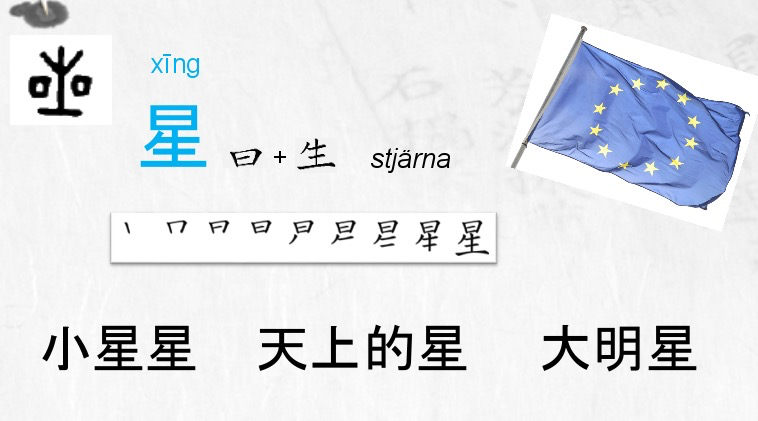 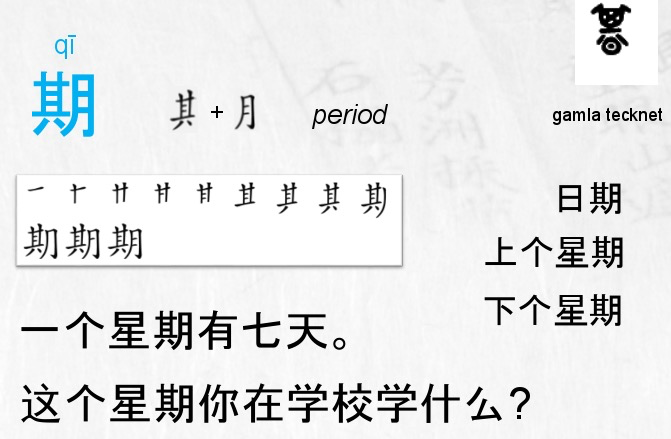 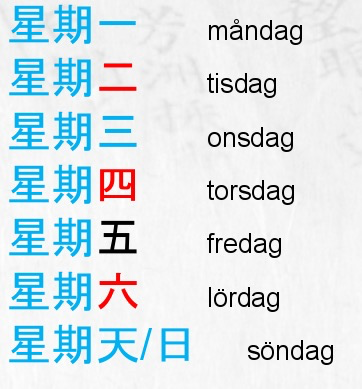 3) Skriva 星 期 第二课时: ＫＬ　10:55 －11:20 1）Läsa och skriva nya ord.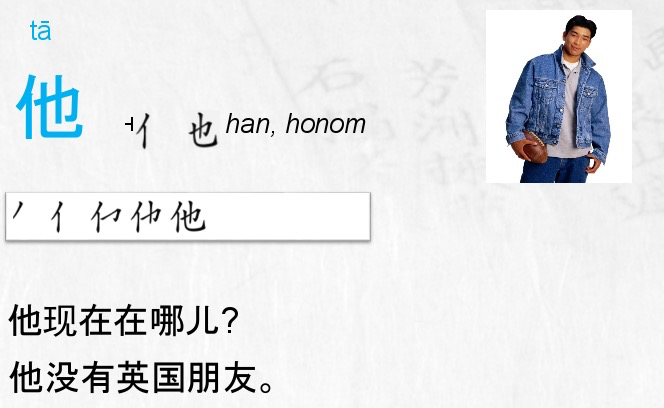 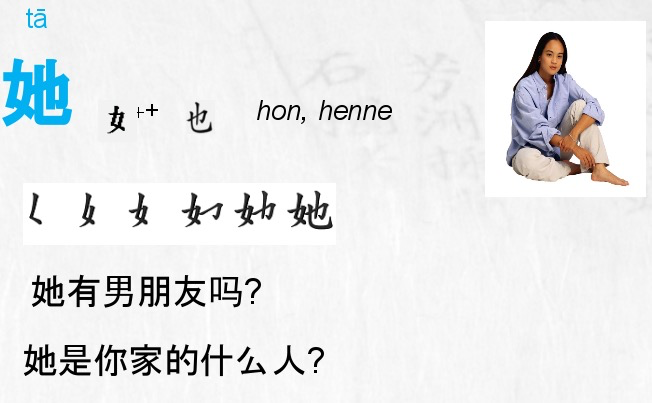 学 Lära ,studera     没有 finns inte2)  Lära dialog på  sidan 90第三课时: K L    11:40 -12:15学习拼音Lära pinyin   z c s https://www.youtube.com/watch?v=rGHLjJy0QFI&list=PL4EB8667A06DA2FB0&index=9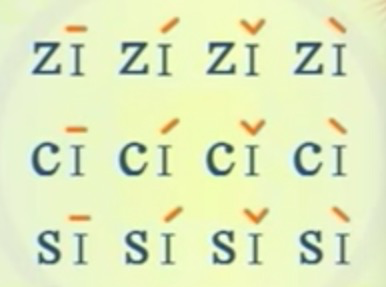 Gissa ord人口 、住在、瑞典、学校、天、大小、四、十、家、多少、石、弟弟、妈妈、中国、我、你、她、叫、好、再见 Hemläxa:Skriva på sidan 93  没、星、期、他、哥 Skicka genom wechat 班级KlassDW2-Hanyu教室KlassrumA206老师 LaoshiZhang Laoshi电话Mobil0728727188邮箱地址E-mailsunny.zhang.qing@gmail.com上课日期Datum 2017-05-13学生姓名本周是否到课   LinnJ  David Zhou J  OliverJ  HardaJ  Fei FeiJ  NilsJ  CarlJClaraJNoraJSagaNJohanNCorneliaJChristinaJ David MJ